CHARLOTTE ELLIS SCHOLARSHIP TRUST FUND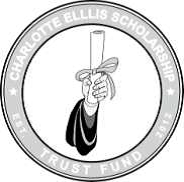 SCHOLARSHIP APPLICATION[PLEASE PRINT]Name___________________________________D.O.B._________Phone No. __________________  Street Address _____________________________City/ State_________________Zip Code_________Mother’s Name________________________________________________________Father’s Name_________________________________________________________Are you related to a member of the VFW POST 1142 LADIES AUXILIARY? YES___NO___If yes, who and what is the relationship?___________________________________Are you related to a veteran? (Required) YES__ NO__If yes, who and what is the relationship?___________________________________List 2 References: Name and Phone Number:____________________________________________________________________________________________________________________________________________Name and address of the College / University where you have been accepted and/ or are currently attending:On a separate sheet, please list any special interest, hobbies or activities, offices held or honors and awards you have received during high school and/or college. Please indicate your plans with respect to your educational goals and professional goals upon graduating College. Also describe your college experience or expectations in respect to achieving your personal goals. It is required that you include in your narrative why you desire the Charlotte Ellis Scholarship.Signature:__________________________________Date:______________________							Return Application Mailing Address:
	Deadline: May 1, 2020				Charlotte Ellis Scholarship Trust FundAttention: Scholarship Committee235 Tracy Ave NorthPort Orchard, WA 98366